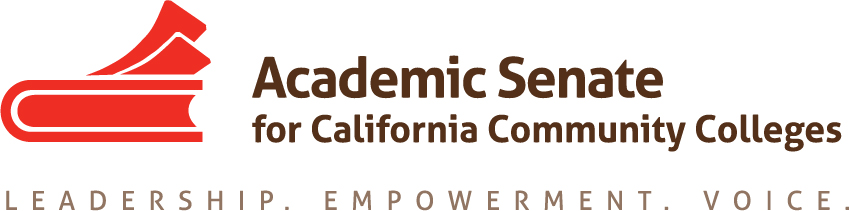 Accreditation Committee Meeting16 October 2018, 10:30 a.m.-3:00 p.m.Zoom Teleconference InformationJoin from PC, Mac, Linux, iOS or Android: https://cccconfer.zoom.us/j/5462550600Or iPhone one-tap (US Toll):  +14086380968,5462550600# or +16465588656,5462550600Dial: +1 408 638 0968 (US Toll) or +1 646 558 8656 (US Toll)Meeting ID: 546 255 0600MinutesCall to Order and Adoption of the Agenda – 11:00am Members present:  Sam Foster (chair); Dolores Davison, Christopher Howerton, Celia Huston, Margarita Pilado, Colin WilliamsNotetaker:  Dolores DavisonASCCC Travel Reimbursement ProceduresSam went over the reimbursement procedures for members of the committeeSam also clarified that expenses for the institute in April would be covered for the committee members if they were participating.Expense Report Form (see attached)Deadlines for ReimbursementFall Plenary Breakout SessionImportant content to includeDefine the audience – senate presidents and senate leadershipHow close are they to their visit?  Tailor session accordingly depending on audienceRecent visits – preparing the campus for the visitNew templatesTrainingOnline courses and how those are evaluatedSteve Reynolds will be there but will not be listed on the breakout session Planning Future Meetings— committee set the following dates:30 October, 10-11:30am, CCC Confer6 November (if needed), 10-11am, CCC Confer19 February – San Bernadino Valley College, time TBD based on flightsSLO Symposium Update Proposals?Planned attendance – Celia and Sam will both be there 
Planning for ACCJC Conference PresentationTimeline for proposal titles, descriptions and lead presentersMust be approved by Exec (11/20/18)Review of Previous Accreditation Institute (see attached) Identifying Critical faculty breakouts from past InstituteIdentifying new breakouts neededACCJC Proposal Process (see attached)Call for proposals https://accjc-conference.org/Submission guidelinesBreakouts and descriptions to submit to ExecCommittee reviewed last year’s program and suggested the following sessions:Something on the ISERBreakout on Standard IIFaculty Leadership on Accreditation Gearing up for the site visitAccreditation in Multi-College DistrictsDistance Education and RequirementsResourcesStudent Assessment and Services?Recovering from devastating sanctionsLocal recommendations for improvement Opportunities from recommendationsWe’ve been sanctioned – now what? VII.	Paper on Budget Processes – Resolution 2.01 (S08). specifically references the 2002 Standards but clearly the paper would be beyond thatOutline to Exec by 11/20First Draft to ExecLegal ReasonsEducational ReasonsRelationship of Budget to Planning College/District Planning and BudgetLocal Program Review and Needs Assessment Continuous Quality Improvement Review of ProcessesMulti-college districtsCosts for different models and different issues (disposal, etc)Categoricals Unfunded Mandates Student Centered Funding Formula50% Law/ 75-25Faculty Obligation Number Statewide Processes Around Budget Resource List with Major Committees Cost Analysis of High Cost ProgramsSecond Draft to Exec for approval by March meetingOther Items?Announcements/EventsFall Plenary Session –November 1-3, Irvine MarriottSLO Symposium—January 25, 2019, Santa Ana CollegePart-Time Faculty Leadership Institute—February 21-23, Newport Beach MarriottAdjournment 